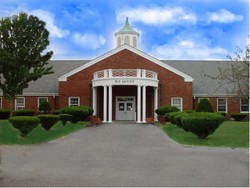 W.S. Mount School PTA2018-2019 Board Letter of Interest  - Due April 1, 2018W.S. Mount School PTA is currently accepting nominations for its 2018-2019 Board. If you would like to nominate yourself or someone else please complete the application below. Note: You must be a member in good standing of the PTA to be an eligible candidate.Please return applications to the PTA Nominating Committee via email or to the school office in a sealed envelope marked PTA Nominating Committee.  Interviews will be scheduled for all interested officer applicants (President, Recording Secretary, Corresponding Secretary, Joint Council).Elections will take place at the General PTA Meeting on May 9, 2018. We will accept nominations from the floor during the General Membership Election Meeting. If there are any additional questions, please feel free to contact us at: dllasak@yahoo.com or allipugliese@gmail.comI am interested in serving as:  (please mark or highlight if applying electronically)                 ____President/Co-President   ____Recording Secretary ____Corresponding Secretary					____Joint Council Delegate               W.S. Mount School PTA2018-2019 Board Candidate Questionnaire1.	Please explain why you believe you would be an asset to the W.S. Mount PTA             Board of Directors.2.	Please list your current or past volunteer involvement with W.S. Mount PTA.3.	Please share some of your strengths and leadership abilities that you think would benefit the W.S.  	Mount PTA4.	Are you interested in nominating someone? If so, please list their name, email, phone number and 	the position you are nominating them for.Thank you for your interest in W.S. Mount School PTA and helping us make a difference for all children! Please sign the form below.Name:Children (First Names/Grades):Cell Phone:Home Phone:Email: